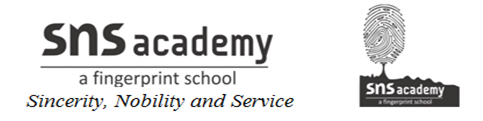 FIRST TERMINAL EXAMINATION – SEPTEMBER2019MATHEMATICSClass: V								Max Marks:60 Date: 24.09.19							Time: 3 hoursI. Fill in the blanks:  			(5 × 1= 5)1) 24124 X 10 = _____2) The place value of 9 in 32945145 is _______.3) The product of a 3-digit number and a 2-digit number cannot be more than _____ digits.4) _______ is the only even prime number.5) Numbers with three or more factors are called _____ numbers.II.Choose the correct answer: 			(5 × 1= 5)6)  Which of the following number is divisible by 3?(a) 567   (b) 461	 (c) 233  (d) 1247) 4752 rounded off to the nearest hundred is ______.(a) 4000  (b) 4750  (c) 4700  (d) 48008) 4 more than a dozen is ______.(a) 10 (b) 12 (c) 8 (d) 169) The product of two numbers is16.One number is 2.To find the other number(a) divide16 by 2 			(b) multiply 16 by 2 (c) divide 2 by 16 			(d) none of these10) The smallest factor of 12 is ____(a) 6	 	(b) 4	 	(c) 2 		(d) 1III. Match the following: 			(5x1=5)11)  Prime number                           	(a) 1412) Largest 6-digit number          	(b) 113) XIV                           	(c) 90900914) HCF of 11,12                          	(d) 1115) 9 lakhs + 9 thousands + 9 ones	(e) 999999IV. Write whether the following statements are TRUE or FALSE: 			(5 × 1=5 )16) Quotient x Remainder +Divisor = Dividend17)  345 is divisible by 9.18)12 is a multiple of 3 and 4.19) When 1 is added to a number, the sum is the successor of the number.20) When we subtract, the answer is called the product.V. Answer the following: 			(10 × 2= 20)21) Write the following in ascending order:     	321526, 352726, 537526, 53652722) Write the number names for:a)  6298642b) 9120048223) Write the numerals for:a) Three million twenty thousand two hundred and six.b) 500000+40000+500+10+924) Write the smallest and greatest number using all the given digits:     5,0,3,4,1,725) Round off the following a) 8777 to the nearest 100b) 43126 to the nearest 1000.26) Add. 65921 + 4562527) Find the first four multiples of 9. 28) Express 32 as a product of primes.29) Draw the line of symmetry a) 		b)30) Find the difference between 412562 and 20140.VI. Answer the following: 			(5×3= 15)31) Mrs Kalam earns 10,250 every month. How much money does she earn in two years? 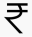 32) Divide and check your answer       12656 ÷ 1233) Simplify: 14 + 7 X 2 – 16 ÷ 234) Find the HCF of 20, 50 and 9035) What is the least number of Children that can be arranged in rows of 12, 16 or 18 in each row?VII. Answer the following: 			(5×1=5)36) This bar graph shows the quantity of milk sold by a dairy during a week.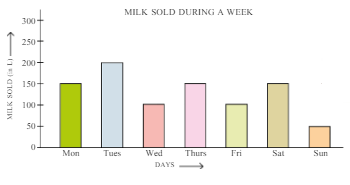 Read the bar graph carefully and answer the following questions.(1) On which day was the most quantity of milk sold?(2) How much milk was sold on Saturday and Sunday together?(3) On which day was the least quantity of milk sold?(4) How much more milk was sold on Thursday compared to Wednesday?(5) What was the total quantity of milk sold during the week?